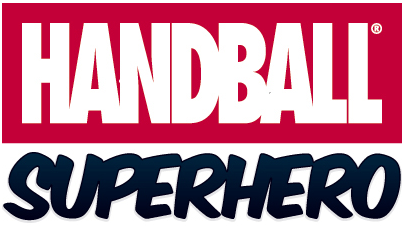 PROPOZICE SOUSTŘEDĚNÍ 2021příchod na soustředění od 7:30 do 08:30 hod.odchod ze soustředěníod 16:00 do16:30 hod.Příchod a odchod zajišťují rodiče CO JE TŘEBA PŘIBALIT?prohlášení účastníka a sdělení rodičů – řádně vyplněné a podepsané!!! zdravotní průkaz pojištěnce nebo kopienáhradní oblečení (lze ponechat na Lokotce po celou dobu soustředění) sportovní oblečení, sportovní obuv na ven, do haly a přezůvky (aby nemuseli být celý den v teniskách, např. při obědě)čepice nebo šátek, brýle s UV filtrem, krém na opalování malý batoh, plastová láhev na nápoje kapesné (dle uvážení)pomůcky na trénink (švihadlo, chrániče…..)dobrou náladu, sportovního ducha a chuť bojovat … PRAVIDLA CHOVÁNÍ:Účastník soustředění se řídí a přesně dodržuje pokyny trenérů Účastník soustředění neopustí po dobu soustředění svévolně určené prostory Účastník si je vědom přísného zákazu kouření a požívání alkoholických nápojů a jiných omamných látek po celou dobu soustředění Dojde-li k poškození majetku účastníkem tento je povinen uhradit vzniklou škodu. PLATBA – 2500 KčBankovním převodem na účet TJ Lokomotiva č.ú.: 561302359 / 0800Variabilní symbol: 9158Zpráva pro příjemce –„jméno a příjmení – dar na sportovní činnostKONTAKTY NA TRENÉRYPetra Kocourková 		776 725 117Jiří Krejčí 			605 210 030Jan Zelenka 			723 888 646Povinnost testování a nošení respirátorů bude upravena dle aktuální epidemiologické situace a v návaznosti na platné mimořádné opatření Ministerstva zdravotnictví, respektive usnesení vlády v době konání soustředění.Místo:TJ Lokomotiva České BudějoviceAdresa:Třebízského 1, České BudějoviceStravování:Svačina, oběd, svačina – Restaurace u Huga